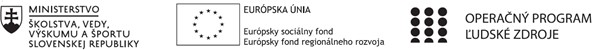 Správa o činnosti pedagogického klubuPríloha:  Printscreen obrazovky klubu1. Prioritná osVzdelávanie2. Špecifický cieľ1.1.1 Zvýšiť inkluzívnosť a rovnaký prístup ku kvalitnému vzdelávaniu a zlepšiť výsledky a kompetencie detí a žiakov3. PrijímateľSpojená škola – Gymnázium Tilgnerova, Tilgnerova 14, Bratislava 841 054. Názov projektuZvýšenie kvality vzdelávania v Spojenej škole Tilgnerova 14 v Bratislave 5. Kód projektu ITMS2014+312011X6216. Názov pedagogického klubuChemický klub7. Dátum stretnutia pedagogického klubu6. máj 2021 o 14:008. Miesto stretnutia pedagogického klubuGymnázium Tilgnerova, Bratislava9. Meno koordinátora pedagogického klubuRNDr. Iveta Piršelová10. Odkaz na webové sídlo zverejnenej správyhttps://tilgnerka.edupage.org/Na klube sme diskutovali aktuálne a moderné problémy ohľadom kozmetických prípravkov. Informovala som kolegov o zložení, vplyve výrobkov na naše zdravie, vytvorili sme pracovný list pre študentov so zaujímavosťami o tejto téme.Kozmetické prípravky, najmä tie s obsahom vody, môžu byť veľmi často napadnuté mikroorganizmami (baktérie alebo plesne). Konzervačné látky zabezpečujú mikrobiologickú čistotu a stabilitu kozmetických prípravkov. Konzervačné látky nesmú ovplyvňovať vzhľad, chuť a ani farbu výrobku. Medzi najznámejšie konzervačné látky patria: kyselina boritá, sorbová, deriváty kyseliny benzoovej či alkohol a jeho deriváty. Kozmetický priemysel sa bez konzervačných látok nezaobíde, lebo musí poskytovať niekoľkomesačnú záručnú lehotu. Výrobcovia prírodnej kozmetiky apelujú na škodlivosť konzervačných látok, ktoré vyvolávajú viac než tretinu kožných alergií. Do moderných kozmetických výrobkov sa pridávajú biologicky aktívne látky, ktoré ovplyvňujú činnosť kožných buniek. Prenikajú do pokožky, podporujú biorytmus buniek, čím spomaľujú ich predčasné starnutie.Závery a odporúčania:Na záver sme zhrnuli prepojenie tém ohľadom kozmetických výrobkov, konzervačných látok a vitamínov. Veľmi nás zaujala téma vitamíny, členovia klubu boli prínosní ohľadom informácií a novinkách, ktoré registrujú z médií. V kozmetickom  priemysle sa najmä využívajú:VITAMÍN B5 (kyselina pantoténová), ktorý má protizápalový účinok. Využíva sa najmä pri krémoch po opaľovaní u podráždenej pokožky.VITAMÍN E sa tvorí v rastlinách a patrí medzi vitamíny rozpustné v tukoch. Je zistený jeho priaznivý vplyv na vitalitu buniek a výborný antioxidačný účinok. Spomaľuje starnutie pleti. Vyskytuje sa v kozmetických prípravkoch zameraných na boj proti vráskam a strate pružnosti pokožky.KOENZÝM Q 10 je prirodzenou súčasťou všetkých buniek ľudského tela. Postupom času sa prirodzené množstvo koenzýmu Q10 vplyvom ochorení, stresu a vonkajších škodlivých vplyvov znižuje. Dochádza preto ku starnutiu pleti a tak aj ku tvorbe vrások. Viaceré výskumy dokázali, že ak sa pleti stratený koenzým Q10 dodáva, znovu sa zrýchli obnova buniek a posilní sa prirodzená obranyschopnosť (regenerácia) pleti.Vypracoval (meno, priezvisko)RNDr. Iveta PiršelováDátum06. máj 2021Podpis	Schválil (meno, priezvisko)Ing. Edita ČiernaDátum07. máj 2021	Podpis